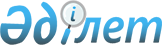 Қазақстан Республикасы Yкiметiнiң 2001 жылғы 16 мамырдағы N 644 қаулысына өзгерiстер енгiзу туралы
					
			Күшін жойған
			
			
		
					Қазақстан Республикасы Үкіметінің 2006 жылғы 25 қыркүйектегі N 908 Қаулысы. Күші жойылды - Қазақстан Республикасы Үкіметінің 2017 жылғы 31 тамыздағы № 520 қаулысымен
      Ескерту. Күші жойылды - ҚР Үкіметінің 31.08.2017 № 520 қаулысымен.
      Қазақстан Республикасының Үкiметi  ҚАУЛЫ ЕТЕДI: 
      1. "Қазақстан Республикасының резиденттерi - жеке және заңды тұлғалардың КCPO Сыртқыэкономбанкi шоттарында оқшауландырылған қаражаттарын қайтару мәселелерi жөнiндегi ведомствоаралық комиссия туралы" Қазақстан Республикасы Yкiметiнiң 2001 жылғы 16 мамырдағы N 644  қаулысына  (Қазақстан Республикасының ПҮКЖ-ы, 2001 ж., N 18, 229-құжат) мынадай өзгерiстер енгiзiлсiн: 
      1-тармақта: 
      Қазақстан Республикасының резиденттерi - жеке және заңды тұлғалардың КCPO Сыртқыэкономбанкi шоттарында оқшауландырылған қаражаттарын қайтару мәселелерi жөнiндегi ведомствоаралық комиссиясының құрамына мыналар енгiзiлсiн: 
      Коржова                      - Қазақстан Республикасының Қаржы 
      Наталья Артемовна              министрi, төрайым 
      Елемесов                     - Қазақстан Республикасының Қаржы 
      Асқар Раушанұлы                вице-министрi, төрайымның орынбасары 
      Есiмқұлов                    - Қазақстан Республикасы Қаржы 
      Ерлан Тұрланғазыұлы            министрлiгiнiң Үкiметтiк қарыздарды 
                                     тарту департаментi халықаралық 
                                     ынтымақтастық басқармасының бастығы, 
                                     хатшы 
      Сартбаев                     - Қазақстан Республикасы Ұлттық Банкi 
      Медет Мақсұтұлы                Төрағасының орынбасары 
      Сағындықов                   - Қазақстан Республикасы Экономика және 
      Самат Алпысұлы                 бюджеттiк жоспарлау министрлiгi 
                                     Инвестициялық саясат және жоспарлау 
                                     департаментiнiң директоры; 
            мына: 
      "Исабеков                    - Қазақстан Республикасы Әдiлет 
      Тимур Шамсатұлы                министрлiгi мемлекеттiң мүлiктiк 
                                     құқықтарын қорғау, шарттар және 
                                     талап қою-қуыну жұмыстары 
                                     басқармасының бастығы" 
            деген жол мынадай редакцияда жазылсын: 
      "Исабеков                    - Қазақстан Республикасы Әдiлет 
      Тимур Шамсатұлы                министрлiгi Халықаралық құқық, 
                                     мемлекеттiң мүлiктiк құқықтарын 
                                     қорғау, шарттар және талап қою-қуыну 
                                     жұмыстары департаментiнiң директоры"; 
      көрсетiлген құрамнан Дунаев Арман Ғалиасқарұлы, Әрiпханов Айдар Әбдiразақұлы, Өтеғұлов Мәулен Амангелдiұлы, Байнақов Рахмет Ғазизұлы шығарылсын. 
      Көрсетiлген қаулымен бекiтiлген Қазақстан Республикасының резиденттерi - жеке және заңды тұлғалардың КСРО Сыртқыэкономбанкi шоттарында оқшауландырылған қаражаттарын қайтару мәселелерi жөнiндегi ведомствоаралық комиссия туралы ережеде: 
      2-тармақта "Мемлекеттiк және мемлекет кепiлдiк берген қарыз алу мен борыш туралы" Қазақстан Республикасының Заңын" деген сөздер "Қазақстан Республикасының Бюджет  кодексiн " деген сөздермен ауыстырылсын. 
      2. Осы қаулы қол қойылған күнiнен бастап қолданысқа енгiзiледi. 
					© 2012. Қазақстан Республикасы Әділет министрлігінің «Қазақстан Республикасының Заңнама және құқықтық ақпарат институты» ШЖҚ РМК
				
Қазақстан Республикасының
Премьер-Министрі